Załącznik nr 6 do SWZ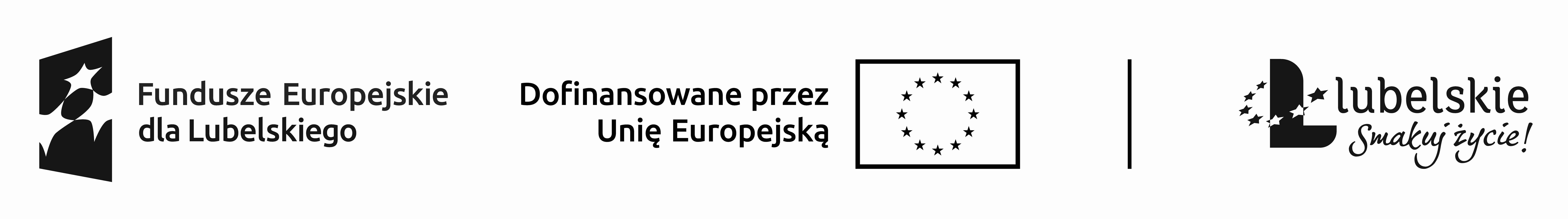 Znak sprawy: ZP.262.6.2024.LKO………………………………………………………………..(Nazwa i adres wykonawcy)……………………………………………..,dnia ……………………………… r.OŚWIADCZENIE 
O PRZYNALEŻNOŚCI LUB BRAKU PRZYNALEŻNOŚCI DO GRUPY KAPITAŁOWEJna podstawie art. 108 ust. 1 pkt 5 ustawy P.z.p.Przystępując do postępowania w sprawie zamówienia publicznego prowadzonego w trybie podstawowym z art. 275 pkt. 1 pzp pn.: „Dostawa materiałów promujących usługi sieci EURES oraz dostawa materiałów promujących usługi sieci EURES podczas 1  edycji targów pracy z podziałem na części” - dla Części …. (proszę wpisać cześć na którą została złożona oferta) Ja niżej podpisany ....................................................................................................działając w imieniu i na rzecz Wykonawcy……………………………………………………………………………………………………………………………………………………………………………………………………………………………………………………………………………………………………………………oświadczam, że Wykonawca, którego reprezentuję nie należy do żadnej grupy kapitałowej*.oświadczam, że Wykonawca, którego reprezentuję należy do grupy kapitałowej - ale, żaden z podmiotów należących do tej grupy kapitałowej nie składał oferty w niniejszym postępowaniu*- złożył ofertę Wykonawca ………………………………………………….. który należy do tej samej grupy kapitałowej ale oferty przygotowane były niezależnie od siebie i nie zakłóciły konkurencji z uwagi na:*……………………………………………………………………………………………………………………………………………………………………………………………………………………………………………………………………………………………………………………………………………………………………………………………………………………………………………………………………………………………………………………………………………………………………………………………………………………………………………………* niepotrzebne skreślić 